+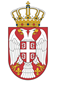 РЕПУБЛИКА СРБИЈА НАРОДНА СКУПШТИНАОдбор за спољне послове06 Број: 06-2/12-2122. jануар 2021. годинеБ е о г р а дНа основу члана 70. став 1. алинеја прва Пословника Народне скупштинеС А З И В А М                                        9. СЕДНИЦУ ОДБОРА ЗА СПОЉНЕ ПОСЛОВЕЗА  УТОРАК, 26.  ЈАНУАР 2021. ГОДИНЕ,СА ПОЧЕТКОМ У 14,45 ЧАСОВА	За ову седницу предлажем следећиД н е в н и   р е д               -	Усвајање записника са  2, 3. и 4. седнице Одбора –  Иницијативе за посетеПредлог за учешће на Дванаестом састанку Парламентарног одбора за стабилизацију и придруживање Европске уније и Србије, који ће се одржати виртуелно, 28. јануара 2021. године.   Редовне активности сталних делегацијаУчешће сталне делегације НС РС  у Пaрламентарној скупштини Савета Европе на састанку Одбора за jeднакост и недискриминацију Пaрламентарне скупштине Савета Европе, који ће се одржати виртуелно 2. фебруара 2021. године. Учешће сталне делегације НС РС  у Пaрламентарној скупштини Савета Европе на састанку Одбора за мониторинг Пaрламентарне скупштине Савета Европе, који ће се одржати виртуелно 3. фебруара 2021. године. Учешће сталне делегације НС РС  у Пaрламентарној скупштини Савета Европе на састанку Одбора за политичка питања и демократију Пaрламентарне скупштине Савета Европе, који ће се одржати виртуелно 4. фебруара 2021. године. Учешће сталне делегације НС РС  у Пaрламентарној скупштини Савета Европе на састанку Одбора за културу,  науку, образовање и медије Пaрламентарне скупштине Савета Европе, који ће се одржати виртуелно 5. фебруара 2021. године. Учешће сталне делегације НС РС  у Интерпарламентарној унији на годишњем Парламентарном слушању у организацији  Интерпарламентарне уније и Генералне скупштине Уједињених нација, којe ће се одржати виртуелно на тему “Борба против корупције за повратак поверења и унапређење изгледа за развој”, од 17. до 19. фебруара 2021. године. 3.     Извештаји о реализованим посетамаИзвештај о учешћу заменика члана сталне делегације Народне скупштине на онлајн састанку Сталног одбора Парламентарне скупштине ПСуЈИЕ, 8. децембра 2020. године. Извештај о учешћу председника и заменика председника Одбора за европске интеграције на виртуелном састанку председавајућих Конференције одбора за европске послове парламената држава чланица ЕУ (КОСАК), 11. јануара 2021. године. 4.    Реализовани парламентарни контактиЗабелешка о учешћу др Милорада Мијатовића, члана Сталне делегације Народне скупштине Републике Србије у Интерпарламентарној унији на Трећем експертском округлом столу о заједничким принципима подршке парламентима, 9. децембра 2020.године.Забелешка са састанка председника НС РС Ивице Дачића са председником Народне скупштине Републике Српске Недељком Чубриловићем, одржаног 23.  децембра 2020. године. Забелешка о учешћу члана Извршног одбора ИПУ на виртуелном састанку Надзорног одбора Групе 12+ Интерпарламентарне уније, одржаном 13. јануара 2021. годинеЗабелешка о учешћу шефа и чланова Сталне делегације НС РС при ПС НАТО на Оријентационом семинару ПС НАТО, одржаном 14. јануара 2021. ГодинеЗабелешка о учешћу члана Сталне делегације НС РС у ИПУ Младена Грујића на састанку Извршног одбора Интерпарламентарне уније, одржаном 18. јануара 2021.годинеЗабелешка о учешћу чланoва Сталне делегације НС РС у ИПУ на састанку Интерпарламентарне уније посвећеном реформи Савета безбедности УН, одржаном 20. јануара 2021.године      5.   Реализовани остали контактиЗабелешка о разговору о разговору делегације Народне скупштине Републике Србије са др Бадром Абделатијем, помоћником министра спољних послова за европска питања Арапске Републике Египат, одржаном 8. децембра 2020. године Забелешка о разговору Посланичке групе пријатељства са Венецуелом Народне скупштине Републике Србије са Димасом Хесус Алваренга Гуером, амбасадором Боливерске Републике Венецуеле у Београду, одржаном 16. децембра 2020.године   6.   Посланичке групе пријатељстваПромене у саставу посланичких група пријатељства са Азербејџаном, Албанијом, Алжиром, Аргентином, Аустралијом, Аустријом, Бахреином, Белгијом, Белорусијом, Босном и Херцеговином, Бразилом, Великом Британијом, Грузијом, Грчком, Данском, Египтом, Израелом, Индонезијом, Ираком, Ираном, Италијом, Јапаном, Јерменијом, Јужноафричком  Републиком, Канадом, Катаром, Кином, Кипром, Кувајтом, Либаном, Луксембургом, Мађарском, Мароком, Немачком, Палестином, Португалијом,  Русијом, Светом Столицом, Северном Македонијом, Сједињеним Америчким Државама, Словенијом, Сувереним малтешким редом, Турском, Уједињеним Арапским Емиратима, Украјином, Француском, Холандијом, Хрватском, Црном Гором, Швајцарском, Шведском и Шпанијом, Разно          Седница ће се одржати у Дому Народне скупштине, Трг Николе Пашића 13, сала IV.          Моле се чланови Одбора да у случају спречености да присуствују седници Одбора, о томе обавесте своје заменике у Одбору.     ПРЕДСЕДНИК ОДБОРАПроф. др Жарко Обрадовић, с.р.